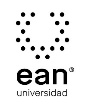 FICHA TÉCNICA DE CONSTRUCCIÓN DEL ÍTEMFICHA TÉCNICA DE CONSTRUCCIÓN DEL ÍTEMNo. Ítem: 1No. Ítem: 1No. Ítem: 1DATOS DEL ÍTEMDATOS DEL ÍTEMDATOS DEL AUTORPrograma académico: Ingeniería de SistemasPrograma académico: Ingeniería de SistemasPrueba: Gerencia de Proyectos InformáticosPrueba: Gerencia de Proyectos InformáticosPrueba: Gerencia de Proyectos InformáticosPrueba: Gerencia de Proyectos InformáticosPrueba: Gerencia de Proyectos InformáticosPrueba: Gerencia de Proyectos InformáticosÍTEM: COMPETENCIA ESPECÍFICA, CONTEXTO, ENUNCIADO Y OPCIONES DE RESPUESTAÍTEM: COMPETENCIA ESPECÍFICA, CONTEXTO, ENUNCIADO Y OPCIONES DE RESPUESTAÍTEM: COMPETENCIA ESPECÍFICA, CONTEXTO, ENUNCIADO Y OPCIONES DE RESPUESTACompetencia específica señalada en el syllabus, que evalúa este ítem:Competencia específica señalada en el syllabus, que evalúa este ítem:Competencia específica señalada en el syllabus, que evalúa este ítem:CONTEXTO - Caso - situación problémica:La empresa Consulting Date está implementando un Sistema de Información desde hace 1 año para integrar todos sus procesos operativos. El proyecto está retrasado y la Gerencia ha decidido contratar un Project Manager para analizar la situación y proponer las acciones pertinentes con el propósito de normalizarlo.CONTEXTO - Caso - situación problémica:La empresa Consulting Date está implementando un Sistema de Información desde hace 1 año para integrar todos sus procesos operativos. El proyecto está retrasado y la Gerencia ha decidido contratar un Project Manager para analizar la situación y proponer las acciones pertinentes con el propósito de normalizarlo.CONTEXTO - Caso - situación problémica:La empresa Consulting Date está implementando un Sistema de Información desde hace 1 año para integrar todos sus procesos operativos. El proyecto está retrasado y la Gerencia ha decidido contratar un Project Manager para analizar la situación y proponer las acciones pertinentes con el propósito de normalizarlo.ENUNCIADO:Usted es el Ingeniero consultor elegido como PM (Project Manager). Lo primero que debe hacer es evaluar la situación desde la Documentación del proyecto, solicitando:ENUNCIADO:Usted es el Ingeniero consultor elegido como PM (Project Manager). Lo primero que debe hacer es evaluar la situación desde la Documentación del proyecto, solicitando:ENUNCIADO:Usted es el Ingeniero consultor elegido como PM (Project Manager). Lo primero que debe hacer es evaluar la situación desde la Documentación del proyecto, solicitando:Opciones de respuesta
a. CHARTER, Plan de Gestión del Proyecto, Contratos, Estudios de factibilidad, Datos de seguimiento.b. Los estudios de factibilidad técnica, operativa y financiera, correspondientes al proyecto.c. CHARTER, WBS y un cronograma completo del proyecto.d. Los indicadores específicos del proyecto, así como sus mediciones de calidad.Opciones de respuesta
a. CHARTER, Plan de Gestión del Proyecto, Contratos, Estudios de factibilidad, Datos de seguimiento.b. Los estudios de factibilidad técnica, operativa y financiera, correspondientes al proyecto.c. CHARTER, WBS y un cronograma completo del proyecto.d. Los indicadores específicos del proyecto, así como sus mediciones de calidad.Opciones de respuesta
a. CHARTER, Plan de Gestión del Proyecto, Contratos, Estudios de factibilidad, Datos de seguimiento.b. Los estudios de factibilidad técnica, operativa y financiera, correspondientes al proyecto.c. CHARTER, WBS y un cronograma completo del proyecto.d. Los indicadores específicos del proyecto, así como sus mediciones de calidad.Opciones de respuesta
a. CHARTER, Plan de Gestión del Proyecto, Contratos, Estudios de factibilidad, Datos de seguimiento.b. Los estudios de factibilidad técnica, operativa y financiera, correspondientes al proyecto.c. CHARTER, WBS y un cronograma completo del proyecto.d. Los indicadores específicos del proyecto, así como sus mediciones de calidad.Opciones de respuesta
a. CHARTER, Plan de Gestión del Proyecto, Contratos, Estudios de factibilidad, Datos de seguimiento.b. Los estudios de factibilidad técnica, operativa y financiera, correspondientes al proyecto.c. CHARTER, WBS y un cronograma completo del proyecto.d. Los indicadores específicos del proyecto, así como sus mediciones de calidad.Opciones de respuesta
a. CHARTER, Plan de Gestión del Proyecto, Contratos, Estudios de factibilidad, Datos de seguimiento.b. Los estudios de factibilidad técnica, operativa y financiera, correspondientes al proyecto.c. CHARTER, WBS y un cronograma completo del proyecto.d. Los indicadores específicos del proyecto, así como sus mediciones de calidad.Opciones de respuesta
a. CHARTER, Plan de Gestión del Proyecto, Contratos, Estudios de factibilidad, Datos de seguimiento.b. Los estudios de factibilidad técnica, operativa y financiera, correspondientes al proyecto.c. CHARTER, WBS y un cronograma completo del proyecto.d. Los indicadores específicos del proyecto, así como sus mediciones de calidad.Opciones de respuesta
a. CHARTER, Plan de Gestión del Proyecto, Contratos, Estudios de factibilidad, Datos de seguimiento.b. Los estudios de factibilidad técnica, operativa y financiera, correspondientes al proyecto.c. CHARTER, WBS y un cronograma completo del proyecto.d. Los indicadores específicos del proyecto, así como sus mediciones de calidad.Opciones de respuesta
a. CHARTER, Plan de Gestión del Proyecto, Contratos, Estudios de factibilidad, Datos de seguimiento.b. Los estudios de factibilidad técnica, operativa y financiera, correspondientes al proyecto.c. CHARTER, WBS y un cronograma completo del proyecto.d. Los indicadores específicos del proyecto, así como sus mediciones de calidad.JUSTIFICACIÓN DE OPCIONES DE RESPUESTAJUSTIFICACIÓN DE OPCIONES DE RESPUESTAJUSTIFICACIÓN DE OPCIONES DE RESPUESTAPor qué NO es b: porque solo estaría la factibilidad del proyecto y es necesaria la información de ejecuciónPor qué NO es b: porque solo estaría la factibilidad del proyecto y es necesaria la información de ejecuciónPor qué NO es b: porque solo estaría la factibilidad del proyecto y es necesaria la información de ejecuciónPor qué NO es c: porque dispondría solo de los acuerdos y de las tareas a realizar.Por qué NO es c: porque dispondría solo de los acuerdos y de las tareas a realizar.Por qué NO es c: porque dispondría solo de los acuerdos y de las tareas a realizar.Por qué NO es d: porque esta información solo proporciona datos de seguimiento mas no el estado del proyecto (faltan planes).Por qué NO es d: porque esta información solo proporciona datos de seguimiento mas no el estado del proyecto (faltan planes).Por qué NO es d: porque esta información solo proporciona datos de seguimiento mas no el estado del proyecto (faltan planes).CLAVE Y JUSTIFICACIÓN.La clave es a porque en estos documentos se encuentra toda la información pertinente del proyecto.CLAVE Y JUSTIFICACIÓN.La clave es a porque en estos documentos se encuentra toda la información pertinente del proyecto.CLAVE Y JUSTIFICACIÓN.La clave es a porque en estos documentos se encuentra toda la información pertinente del proyecto.ESPECIFICACIONES DE DISEÑO: DIBUJOS, ECUACIONES Y / O GRÁFICOS:ESPECIFICACIONES DE DISEÑO: DIBUJOS, ECUACIONES Y / O GRÁFICOS:ESPECIFICACIONES DE DISEÑO: DIBUJOS, ECUACIONES Y / O GRÁFICOS:FICHA TÉCNICA DE CONSTRUCCIÓN DEL ÍTEMFICHA TÉCNICA DE CONSTRUCCIÓN DEL ÍTEMNo. Ítem: 2No. Ítem: 2No. Ítem: 2DATOS DEL ÍTEMDATOS DEL ÍTEMDATOS DEL AUTORPrograma académico: Ingeniería de SistemasPrograma académico: Ingeniería de SistemasPrueba: Gerencia de Proyectos InformáticosPrueba: Gerencia de Proyectos InformáticosPrueba: Gerencia de Proyectos InformáticosPrueba: Gerencia de Proyectos InformáticosPrueba: Gerencia de Proyectos InformáticosPrueba: Gerencia de Proyectos InformáticosÍTEM: COMPETENCIA ESPECÍFICA, CONTEXTO, ENUNCIADO Y OPCIONES DE RESPUESTAÍTEM: COMPETENCIA ESPECÍFICA, CONTEXTO, ENUNCIADO Y OPCIONES DE RESPUESTAÍTEM: COMPETENCIA ESPECÍFICA, CONTEXTO, ENUNCIADO Y OPCIONES DE RESPUESTACompetencia específica señalada en el syllabus, que evalúa este ítem:Competencia específica señalada en el syllabus, que evalúa este ítem:Competencia específica señalada en el syllabus, que evalúa este ítem:CONTEXTO - Caso - situación problémica:La empresa SAFARI está dedicada a la estructuración de planes de comercialización de productos de acuerdo con las necesidades de las organizaciones que venden masivamente. El proyecto informático lleva 18 meses y aun no se han cumplido los objetivos trazados. En el análisis se encuentra, que uno de los aspectos que ha impactado considerablemente el desarrollo del proyecto es la gestión de riesgos propios de la operatividad de una plataforma tecnológica, específicamente las permanentes intermitencias del fluido eléctrico.CONTEXTO - Caso - situación problémica:La empresa SAFARI está dedicada a la estructuración de planes de comercialización de productos de acuerdo con las necesidades de las organizaciones que venden masivamente. El proyecto informático lleva 18 meses y aun no se han cumplido los objetivos trazados. En el análisis se encuentra, que uno de los aspectos que ha impactado considerablemente el desarrollo del proyecto es la gestión de riesgos propios de la operatividad de una plataforma tecnológica, específicamente las permanentes intermitencias del fluido eléctrico.CONTEXTO - Caso - situación problémica:La empresa SAFARI está dedicada a la estructuración de planes de comercialización de productos de acuerdo con las necesidades de las organizaciones que venden masivamente. El proyecto informático lleva 18 meses y aun no se han cumplido los objetivos trazados. En el análisis se encuentra, que uno de los aspectos que ha impactado considerablemente el desarrollo del proyecto es la gestión de riesgos propios de la operatividad de una plataforma tecnológica, específicamente las permanentes intermitencias del fluido eléctrico.ENUNCIADO:Su propuesta sería:ENUNCIADO:Su propuesta sería:ENUNCIADO:Su propuesta sería:Opciones de respuesta
a. Contratar empresa especialista en acometidas eléctricas.b. Contratar Cloud.c. Contratar STORAGE. d. Contratar soporte web.Opciones de respuesta
a. Contratar empresa especialista en acometidas eléctricas.b. Contratar Cloud.c. Contratar STORAGE. d. Contratar soporte web.Opciones de respuesta
a. Contratar empresa especialista en acometidas eléctricas.b. Contratar Cloud.c. Contratar STORAGE. d. Contratar soporte web.Opciones de respuesta
a. Contratar empresa especialista en acometidas eléctricas.b. Contratar Cloud.c. Contratar STORAGE. d. Contratar soporte web.Opciones de respuesta
a. Contratar empresa especialista en acometidas eléctricas.b. Contratar Cloud.c. Contratar STORAGE. d. Contratar soporte web.Opciones de respuesta
a. Contratar empresa especialista en acometidas eléctricas.b. Contratar Cloud.c. Contratar STORAGE. d. Contratar soporte web.Opciones de respuesta
a. Contratar empresa especialista en acometidas eléctricas.b. Contratar Cloud.c. Contratar STORAGE. d. Contratar soporte web.Opciones de respuesta
a. Contratar empresa especialista en acometidas eléctricas.b. Contratar Cloud.c. Contratar STORAGE. d. Contratar soporte web.Opciones de respuesta
a. Contratar empresa especialista en acometidas eléctricas.b. Contratar Cloud.c. Contratar STORAGE. d. Contratar soporte web.JUSTIFICACIÓN DE OPCIONES DE RESPUESTAJUSTIFICACIÓN DE OPCIONES DE RESPUESTAJUSTIFICACIÓN DE OPCIONES DE RESPUESTAPor qué NO es b: porque no es necesario tercerizar la plataforma tecnológica.Por qué NO es b: porque no es necesario tercerizar la plataforma tecnológica.Por qué NO es b: porque no es necesario tercerizar la plataforma tecnológica.Por qué NO es c: porque no requiere almacenamiento.Por qué NO es c: porque no requiere almacenamiento.Por qué NO es c: porque no requiere almacenamiento.Por qué NO es c: porque el inconveniente no es de conexión a Internet.Por qué NO es c: porque el inconveniente no es de conexión a Internet.Por qué NO es c: porque el inconveniente no es de conexión a Internet.CLAVE Y JUSTIFICACIÓN.La clave es a porque es necesario establecer las causas del problema dado que la plataforma tecnológica de cualquier organización es muy sensible a los problemas eléctricos.CLAVE Y JUSTIFICACIÓN.La clave es a porque es necesario establecer las causas del problema dado que la plataforma tecnológica de cualquier organización es muy sensible a los problemas eléctricos.CLAVE Y JUSTIFICACIÓN.La clave es a porque es necesario establecer las causas del problema dado que la plataforma tecnológica de cualquier organización es muy sensible a los problemas eléctricos.ESPECIFICACIONES DE DISEÑO: DIBUJOS, ECUACIONES Y / O GRÁFICOS:ESPECIFICACIONES DE DISEÑO: DIBUJOS, ECUACIONES Y / O GRÁFICOS:ESPECIFICACIONES DE DISEÑO: DIBUJOS, ECUACIONES Y / O GRÁFICOS:FICHA TÉCNICA DE CONSTRUCCIÓN DEL ÍTEMFICHA TÉCNICA DE CONSTRUCCIÓN DEL ÍTEMNo. Ítem: 3No. Ítem: 3No. Ítem: 3DATOS DEL ÍTEMDATOS DEL ÍTEMDATOS DEL AUTORPrograma académico: Ingeniería de SistemasPrograma académico: Ingeniería de SistemasPrueba: Gerencia de Proyectos InformáticosPrueba: Gerencia de Proyectos InformáticosPrueba: Gerencia de Proyectos InformáticosPrueba: Gerencia de Proyectos InformáticosPrueba: Gerencia de Proyectos InformáticosPrueba: Gerencia de Proyectos InformáticosÍTEM: COMPETENCIA ESPECÍFICA, CONTEXTO, ENUNCIADO Y OPCIONES DE RESPUESTAÍTEM: COMPETENCIA ESPECÍFICA, CONTEXTO, ENUNCIADO Y OPCIONES DE RESPUESTAÍTEM: COMPETENCIA ESPECÍFICA, CONTEXTO, ENUNCIADO Y OPCIONES DE RESPUESTACompetencia específica señalada en el syllabus, que evalúa este ítem:Competencia específica señalada en el syllabus, que evalúa este ítem:Competencia específica señalada en el syllabus, que evalúa este ítem:CONTEXTO - Caso - situación problémica:La empresa del sector grafico OffsetGraphic está ejecutando un Proyecto informático para la implementación de un ARP. En cuanto a la plataforma tecnológica en la que está instalado el Software en implementación, la Gestión del cierre de adquisiciones no se ha realizado.CONTEXTO - Caso - situación problémica:La empresa del sector grafico OffsetGraphic está ejecutando un Proyecto informático para la implementación de un ARP. En cuanto a la plataforma tecnológica en la que está instalado el Software en implementación, la Gestión del cierre de adquisiciones no se ha realizado.CONTEXTO - Caso - situación problémica:La empresa del sector grafico OffsetGraphic está ejecutando un Proyecto informático para la implementación de un ARP. En cuanto a la plataforma tecnológica en la que está instalado el Software en implementación, la Gestión del cierre de adquisiciones no se ha realizado.ENUNCIADO:Usted debe indicar que procedimiento se debe seguir:ENUNCIADO:Usted debe indicar que procedimiento se debe seguir:ENUNCIADO:Usted debe indicar que procedimiento se debe seguir:Opciones de respuesta
a. Planificación de Adquisiciones: la aceptación de las adquisiciones administrativamente y tecnológicamente, la actualización de inventarios, pólizas y contratos de soporte, la auditoría de las adquisiciones articulando la adquisición de la plataforma con la puesta a punto, establecer los acuerdos negociados para mantener la plataforma, organización de la documentación de adquisiciones desde los términos de referencia hasta los acuerdos de sostenibilidad de la plataforma. b. Auditoria de Adquisiciones: la aceptación de las adquisiciones administrativamente y tecnológicamente, la actualización de inventarios, pólizas y contratos de soporte, la auditoría de las adquisiciones articulando la adquisición de la plataforma con la puesta a punto, establecer los acuerdos negociados para mantener la plataforma, organización de la documentación de adquisiciones desde los términos de referencia hasta los acuerdos de sostenibilidad de la plataforma  c. Cierre de Adquisiciones: la aceptación de las adquisiciones administrativamente y tecnológicamente, la actualización de inventarios, pólizas y contratos de soporte, la auditoría de las adquisiciones articulando la adquisición de la plataforma con la puesta a punto, establecer los acuerdos negociados para mantener la plataforma, organización de la documentación de adquisiciones desde los términos de referencia hasta los acuerdos de sostenibilidad de la plataforma d. Ejecución de Adquisiciones. la aceptación de las adquisiciones administrativamente y tecnológicamente, la actualización de inventarios, pólizas y contratos de soporte, la auditoría de las adquisiciones articulando la adquisición de la plataforma con la puesta a punto, establecer los acuerdos negociados para mantener la plataforma, organización de la documentación dOpciones de respuesta
a. Planificación de Adquisiciones: la aceptación de las adquisiciones administrativamente y tecnológicamente, la actualización de inventarios, pólizas y contratos de soporte, la auditoría de las adquisiciones articulando la adquisición de la plataforma con la puesta a punto, establecer los acuerdos negociados para mantener la plataforma, organización de la documentación de adquisiciones desde los términos de referencia hasta los acuerdos de sostenibilidad de la plataforma. b. Auditoria de Adquisiciones: la aceptación de las adquisiciones administrativamente y tecnológicamente, la actualización de inventarios, pólizas y contratos de soporte, la auditoría de las adquisiciones articulando la adquisición de la plataforma con la puesta a punto, establecer los acuerdos negociados para mantener la plataforma, organización de la documentación de adquisiciones desde los términos de referencia hasta los acuerdos de sostenibilidad de la plataforma  c. Cierre de Adquisiciones: la aceptación de las adquisiciones administrativamente y tecnológicamente, la actualización de inventarios, pólizas y contratos de soporte, la auditoría de las adquisiciones articulando la adquisición de la plataforma con la puesta a punto, establecer los acuerdos negociados para mantener la plataforma, organización de la documentación de adquisiciones desde los términos de referencia hasta los acuerdos de sostenibilidad de la plataforma d. Ejecución de Adquisiciones. la aceptación de las adquisiciones administrativamente y tecnológicamente, la actualización de inventarios, pólizas y contratos de soporte, la auditoría de las adquisiciones articulando la adquisición de la plataforma con la puesta a punto, establecer los acuerdos negociados para mantener la plataforma, organización de la documentación dOpciones de respuesta
a. Planificación de Adquisiciones: la aceptación de las adquisiciones administrativamente y tecnológicamente, la actualización de inventarios, pólizas y contratos de soporte, la auditoría de las adquisiciones articulando la adquisición de la plataforma con la puesta a punto, establecer los acuerdos negociados para mantener la plataforma, organización de la documentación de adquisiciones desde los términos de referencia hasta los acuerdos de sostenibilidad de la plataforma. b. Auditoria de Adquisiciones: la aceptación de las adquisiciones administrativamente y tecnológicamente, la actualización de inventarios, pólizas y contratos de soporte, la auditoría de las adquisiciones articulando la adquisición de la plataforma con la puesta a punto, establecer los acuerdos negociados para mantener la plataforma, organización de la documentación de adquisiciones desde los términos de referencia hasta los acuerdos de sostenibilidad de la plataforma  c. Cierre de Adquisiciones: la aceptación de las adquisiciones administrativamente y tecnológicamente, la actualización de inventarios, pólizas y contratos de soporte, la auditoría de las adquisiciones articulando la adquisición de la plataforma con la puesta a punto, establecer los acuerdos negociados para mantener la plataforma, organización de la documentación de adquisiciones desde los términos de referencia hasta los acuerdos de sostenibilidad de la plataforma d. Ejecución de Adquisiciones. la aceptación de las adquisiciones administrativamente y tecnológicamente, la actualización de inventarios, pólizas y contratos de soporte, la auditoría de las adquisiciones articulando la adquisición de la plataforma con la puesta a punto, establecer los acuerdos negociados para mantener la plataforma, organización de la documentación dOpciones de respuesta
a. Planificación de Adquisiciones: la aceptación de las adquisiciones administrativamente y tecnológicamente, la actualización de inventarios, pólizas y contratos de soporte, la auditoría de las adquisiciones articulando la adquisición de la plataforma con la puesta a punto, establecer los acuerdos negociados para mantener la plataforma, organización de la documentación de adquisiciones desde los términos de referencia hasta los acuerdos de sostenibilidad de la plataforma. b. Auditoria de Adquisiciones: la aceptación de las adquisiciones administrativamente y tecnológicamente, la actualización de inventarios, pólizas y contratos de soporte, la auditoría de las adquisiciones articulando la adquisición de la plataforma con la puesta a punto, establecer los acuerdos negociados para mantener la plataforma, organización de la documentación de adquisiciones desde los términos de referencia hasta los acuerdos de sostenibilidad de la plataforma  c. Cierre de Adquisiciones: la aceptación de las adquisiciones administrativamente y tecnológicamente, la actualización de inventarios, pólizas y contratos de soporte, la auditoría de las adquisiciones articulando la adquisición de la plataforma con la puesta a punto, establecer los acuerdos negociados para mantener la plataforma, organización de la documentación de adquisiciones desde los términos de referencia hasta los acuerdos de sostenibilidad de la plataforma d. Ejecución de Adquisiciones. la aceptación de las adquisiciones administrativamente y tecnológicamente, la actualización de inventarios, pólizas y contratos de soporte, la auditoría de las adquisiciones articulando la adquisición de la plataforma con la puesta a punto, establecer los acuerdos negociados para mantener la plataforma, organización de la documentación dOpciones de respuesta
a. Planificación de Adquisiciones: la aceptación de las adquisiciones administrativamente y tecnológicamente, la actualización de inventarios, pólizas y contratos de soporte, la auditoría de las adquisiciones articulando la adquisición de la plataforma con la puesta a punto, establecer los acuerdos negociados para mantener la plataforma, organización de la documentación de adquisiciones desde los términos de referencia hasta los acuerdos de sostenibilidad de la plataforma. b. Auditoria de Adquisiciones: la aceptación de las adquisiciones administrativamente y tecnológicamente, la actualización de inventarios, pólizas y contratos de soporte, la auditoría de las adquisiciones articulando la adquisición de la plataforma con la puesta a punto, establecer los acuerdos negociados para mantener la plataforma, organización de la documentación de adquisiciones desde los términos de referencia hasta los acuerdos de sostenibilidad de la plataforma  c. Cierre de Adquisiciones: la aceptación de las adquisiciones administrativamente y tecnológicamente, la actualización de inventarios, pólizas y contratos de soporte, la auditoría de las adquisiciones articulando la adquisición de la plataforma con la puesta a punto, establecer los acuerdos negociados para mantener la plataforma, organización de la documentación de adquisiciones desde los términos de referencia hasta los acuerdos de sostenibilidad de la plataforma d. Ejecución de Adquisiciones. la aceptación de las adquisiciones administrativamente y tecnológicamente, la actualización de inventarios, pólizas y contratos de soporte, la auditoría de las adquisiciones articulando la adquisición de la plataforma con la puesta a punto, establecer los acuerdos negociados para mantener la plataforma, organización de la documentación dOpciones de respuesta
a. Planificación de Adquisiciones: la aceptación de las adquisiciones administrativamente y tecnológicamente, la actualización de inventarios, pólizas y contratos de soporte, la auditoría de las adquisiciones articulando la adquisición de la plataforma con la puesta a punto, establecer los acuerdos negociados para mantener la plataforma, organización de la documentación de adquisiciones desde los términos de referencia hasta los acuerdos de sostenibilidad de la plataforma. b. Auditoria de Adquisiciones: la aceptación de las adquisiciones administrativamente y tecnológicamente, la actualización de inventarios, pólizas y contratos de soporte, la auditoría de las adquisiciones articulando la adquisición de la plataforma con la puesta a punto, establecer los acuerdos negociados para mantener la plataforma, organización de la documentación de adquisiciones desde los términos de referencia hasta los acuerdos de sostenibilidad de la plataforma  c. Cierre de Adquisiciones: la aceptación de las adquisiciones administrativamente y tecnológicamente, la actualización de inventarios, pólizas y contratos de soporte, la auditoría de las adquisiciones articulando la adquisición de la plataforma con la puesta a punto, establecer los acuerdos negociados para mantener la plataforma, organización de la documentación de adquisiciones desde los términos de referencia hasta los acuerdos de sostenibilidad de la plataforma d. Ejecución de Adquisiciones. la aceptación de las adquisiciones administrativamente y tecnológicamente, la actualización de inventarios, pólizas y contratos de soporte, la auditoría de las adquisiciones articulando la adquisición de la plataforma con la puesta a punto, establecer los acuerdos negociados para mantener la plataforma, organización de la documentación dOpciones de respuesta
a. Planificación de Adquisiciones: la aceptación de las adquisiciones administrativamente y tecnológicamente, la actualización de inventarios, pólizas y contratos de soporte, la auditoría de las adquisiciones articulando la adquisición de la plataforma con la puesta a punto, establecer los acuerdos negociados para mantener la plataforma, organización de la documentación de adquisiciones desde los términos de referencia hasta los acuerdos de sostenibilidad de la plataforma. b. Auditoria de Adquisiciones: la aceptación de las adquisiciones administrativamente y tecnológicamente, la actualización de inventarios, pólizas y contratos de soporte, la auditoría de las adquisiciones articulando la adquisición de la plataforma con la puesta a punto, establecer los acuerdos negociados para mantener la plataforma, organización de la documentación de adquisiciones desde los términos de referencia hasta los acuerdos de sostenibilidad de la plataforma  c. Cierre de Adquisiciones: la aceptación de las adquisiciones administrativamente y tecnológicamente, la actualización de inventarios, pólizas y contratos de soporte, la auditoría de las adquisiciones articulando la adquisición de la plataforma con la puesta a punto, establecer los acuerdos negociados para mantener la plataforma, organización de la documentación de adquisiciones desde los términos de referencia hasta los acuerdos de sostenibilidad de la plataforma d. Ejecución de Adquisiciones. la aceptación de las adquisiciones administrativamente y tecnológicamente, la actualización de inventarios, pólizas y contratos de soporte, la auditoría de las adquisiciones articulando la adquisición de la plataforma con la puesta a punto, establecer los acuerdos negociados para mantener la plataforma, organización de la documentación dOpciones de respuesta
a. Planificación de Adquisiciones: la aceptación de las adquisiciones administrativamente y tecnológicamente, la actualización de inventarios, pólizas y contratos de soporte, la auditoría de las adquisiciones articulando la adquisición de la plataforma con la puesta a punto, establecer los acuerdos negociados para mantener la plataforma, organización de la documentación de adquisiciones desde los términos de referencia hasta los acuerdos de sostenibilidad de la plataforma. b. Auditoria de Adquisiciones: la aceptación de las adquisiciones administrativamente y tecnológicamente, la actualización de inventarios, pólizas y contratos de soporte, la auditoría de las adquisiciones articulando la adquisición de la plataforma con la puesta a punto, establecer los acuerdos negociados para mantener la plataforma, organización de la documentación de adquisiciones desde los términos de referencia hasta los acuerdos de sostenibilidad de la plataforma  c. Cierre de Adquisiciones: la aceptación de las adquisiciones administrativamente y tecnológicamente, la actualización de inventarios, pólizas y contratos de soporte, la auditoría de las adquisiciones articulando la adquisición de la plataforma con la puesta a punto, establecer los acuerdos negociados para mantener la plataforma, organización de la documentación de adquisiciones desde los términos de referencia hasta los acuerdos de sostenibilidad de la plataforma d. Ejecución de Adquisiciones. la aceptación de las adquisiciones administrativamente y tecnológicamente, la actualización de inventarios, pólizas y contratos de soporte, la auditoría de las adquisiciones articulando la adquisición de la plataforma con la puesta a punto, establecer los acuerdos negociados para mantener la plataforma, organización de la documentación dOpciones de respuesta
a. Planificación de Adquisiciones: la aceptación de las adquisiciones administrativamente y tecnológicamente, la actualización de inventarios, pólizas y contratos de soporte, la auditoría de las adquisiciones articulando la adquisición de la plataforma con la puesta a punto, establecer los acuerdos negociados para mantener la plataforma, organización de la documentación de adquisiciones desde los términos de referencia hasta los acuerdos de sostenibilidad de la plataforma. b. Auditoria de Adquisiciones: la aceptación de las adquisiciones administrativamente y tecnológicamente, la actualización de inventarios, pólizas y contratos de soporte, la auditoría de las adquisiciones articulando la adquisición de la plataforma con la puesta a punto, establecer los acuerdos negociados para mantener la plataforma, organización de la documentación de adquisiciones desde los términos de referencia hasta los acuerdos de sostenibilidad de la plataforma  c. Cierre de Adquisiciones: la aceptación de las adquisiciones administrativamente y tecnológicamente, la actualización de inventarios, pólizas y contratos de soporte, la auditoría de las adquisiciones articulando la adquisición de la plataforma con la puesta a punto, establecer los acuerdos negociados para mantener la plataforma, organización de la documentación de adquisiciones desde los términos de referencia hasta los acuerdos de sostenibilidad de la plataforma d. Ejecución de Adquisiciones. la aceptación de las adquisiciones administrativamente y tecnológicamente, la actualización de inventarios, pólizas y contratos de soporte, la auditoría de las adquisiciones articulando la adquisición de la plataforma con la puesta a punto, establecer los acuerdos negociados para mantener la plataforma, organización de la documentación dJUSTIFICACIÓN DE OPCIONES DE RESPUESTAJUSTIFICACIÓN DE OPCIONES DE RESPUESTAJUSTIFICACIÓN DE OPCIONES DE RESPUESTAPor qué NO es a: porque no corresponde a planificación.Por qué NO es a: porque no corresponde a planificación.Por qué NO es a: porque no corresponde a planificación.Por qué NO es b: porque no corresponde a una Auditoria.Por qué NO es b: porque no corresponde a una Auditoria.Por qué NO es b: porque no corresponde a una Auditoria.Por qué NO es d: porque no corresponde a la ejecución, esta actividad ya se realizó.Por qué NO es d: porque no corresponde a la ejecución, esta actividad ya se realizó.Por qué NO es d: porque no corresponde a la ejecución, esta actividad ya se realizó.CLAVE Y JUSTIFICACIÓN.La clave es c porque son las actividades que garantizan que la plataforma adquirida es la adecuada y le da la respectiva continuidad.CLAVE Y JUSTIFICACIÓN.La clave es c porque son las actividades que garantizan que la plataforma adquirida es la adecuada y le da la respectiva continuidad.CLAVE Y JUSTIFICACIÓN.La clave es c porque son las actividades que garantizan que la plataforma adquirida es la adecuada y le da la respectiva continuidad.ESPECIFICACIONES DE DISEÑO: DIBUJOS, ECUACIONES Y / O GRÁFICOS:ESPECIFICACIONES DE DISEÑO: DIBUJOS, ECUACIONES Y / O GRÁFICOS:ESPECIFICACIONES DE DISEÑO: DIBUJOS, ECUACIONES Y / O GRÁFICOS:FICHA TÉCNICA DE CONSTRUCCIÓN DEL ÍTEMFICHA TÉCNICA DE CONSTRUCCIÓN DEL ÍTEMNo. Ítem: 4No. Ítem: 4No. Ítem: 4DATOS DEL ÍTEMDATOS DEL ÍTEMDATOS DEL AUTORPrograma académico: Ingeniería de SistemasPrograma académico: Ingeniería de SistemasPrueba: Gerencia de Proyectos InformáticosPrueba: Gerencia de Proyectos InformáticosPrueba: Gerencia de Proyectos InformáticosPrueba: Gerencia de Proyectos InformáticosPrueba: Gerencia de Proyectos InformáticosPrueba: Gerencia de Proyectos InformáticosÍTEM: COMPETENCIA ESPECÍFICA, CONTEXTO, ENUNCIADO Y OPCIONES DE RESPUESTAÍTEM: COMPETENCIA ESPECÍFICA, CONTEXTO, ENUNCIADO Y OPCIONES DE RESPUESTAÍTEM: COMPETENCIA ESPECÍFICA, CONTEXTO, ENUNCIADO Y OPCIONES DE RESPUESTACompetencia específica señalada en el syllabus, que evalúa este ítem:Competencia específica señalada en el syllabus, que evalúa este ítem:Competencia específica señalada en el syllabus, que evalúa este ítem:CONTEXTO - Caso - situación problémica:Con base en la información recibida por parte del equipo, el Project Manager toma la decisión de aplazar la compra de un equipo crítico hasta el próximo trimestre del proyecto y prepara un presupuesto para la gerencia que no incluye los recursos relativos. El presupuesto ha sido revisado y aprobado y el plan de adquisiciones es ahora en línea de base. El Project Manager descubre que en realidad necesita comprar el equipo ya. CONTEXTO - Caso - situación problémica:Con base en la información recibida por parte del equipo, el Project Manager toma la decisión de aplazar la compra de un equipo crítico hasta el próximo trimestre del proyecto y prepara un presupuesto para la gerencia que no incluye los recursos relativos. El presupuesto ha sido revisado y aprobado y el plan de adquisiciones es ahora en línea de base. El Project Manager descubre que en realidad necesita comprar el equipo ya. CONTEXTO - Caso - situación problémica:Con base en la información recibida por parte del equipo, el Project Manager toma la decisión de aplazar la compra de un equipo crítico hasta el próximo trimestre del proyecto y prepara un presupuesto para la gerencia que no incluye los recursos relativos. El presupuesto ha sido revisado y aprobado y el plan de adquisiciones es ahora en línea de base. El Project Manager descubre que en realidad necesita comprar el equipo ya. ENUNCIADO:¿Qué debería hacer el Project Manager?ENUNCIADO:¿Qué debería hacer el Project Manager?ENUNCIADO:¿Qué debería hacer el Project Manager?Opciones de respuesta
a. Echar la culpa al equipo e intentar recuperar el presupuesto faltante.b. Hacer nada y dejar que el proyecto se atrase. c. Admitir el error con la gerencia y solicitar un cambio en el presupuesto. d. Utilizar rubros de financiación de baja prioridad para compra el equipo ahora.Opciones de respuesta
a. Echar la culpa al equipo e intentar recuperar el presupuesto faltante.b. Hacer nada y dejar que el proyecto se atrase. c. Admitir el error con la gerencia y solicitar un cambio en el presupuesto. d. Utilizar rubros de financiación de baja prioridad para compra el equipo ahora.Opciones de respuesta
a. Echar la culpa al equipo e intentar recuperar el presupuesto faltante.b. Hacer nada y dejar que el proyecto se atrase. c. Admitir el error con la gerencia y solicitar un cambio en el presupuesto. d. Utilizar rubros de financiación de baja prioridad para compra el equipo ahora.Opciones de respuesta
a. Echar la culpa al equipo e intentar recuperar el presupuesto faltante.b. Hacer nada y dejar que el proyecto se atrase. c. Admitir el error con la gerencia y solicitar un cambio en el presupuesto. d. Utilizar rubros de financiación de baja prioridad para compra el equipo ahora.Opciones de respuesta
a. Echar la culpa al equipo e intentar recuperar el presupuesto faltante.b. Hacer nada y dejar que el proyecto se atrase. c. Admitir el error con la gerencia y solicitar un cambio en el presupuesto. d. Utilizar rubros de financiación de baja prioridad para compra el equipo ahora.Opciones de respuesta
a. Echar la culpa al equipo e intentar recuperar el presupuesto faltante.b. Hacer nada y dejar que el proyecto se atrase. c. Admitir el error con la gerencia y solicitar un cambio en el presupuesto. d. Utilizar rubros de financiación de baja prioridad para compra el equipo ahora.Opciones de respuesta
a. Echar la culpa al equipo e intentar recuperar el presupuesto faltante.b. Hacer nada y dejar que el proyecto se atrase. c. Admitir el error con la gerencia y solicitar un cambio en el presupuesto. d. Utilizar rubros de financiación de baja prioridad para compra el equipo ahora.Opciones de respuesta
a. Echar la culpa al equipo e intentar recuperar el presupuesto faltante.b. Hacer nada y dejar que el proyecto se atrase. c. Admitir el error con la gerencia y solicitar un cambio en el presupuesto. d. Utilizar rubros de financiación de baja prioridad para compra el equipo ahora.Opciones de respuesta
a. Echar la culpa al equipo e intentar recuperar el presupuesto faltante.b. Hacer nada y dejar que el proyecto se atrase. c. Admitir el error con la gerencia y solicitar un cambio en el presupuesto. d. Utilizar rubros de financiación de baja prioridad para compra el equipo ahora.JUSTIFICACIÓN DE OPCIONES DE RESPUESTAJUSTIFICACIÓN DE OPCIONES DE RESPUESTAJUSTIFICACIÓN DE OPCIONES DE RESPUESTAPor qué NO es a: porque el responsable de la decisión es el Project Manager.Por qué NO es a: porque el responsable de la decisión es el Project Manager.Por qué NO es a: porque el responsable de la decisión es el Project Manager.Por qué NO es b: porque no es ético ocultar las necesidades/problemas del proyecto.Por qué NO es b: porque no es ético ocultar las necesidades/problemas del proyecto.Por qué NO es b: porque no es ético ocultar las necesidades/problemas del proyecto.Por qué NO es c: porque no es ético ocultar las necesidades/problemas del proyecto.Por qué NO es c: porque no es ético ocultar las necesidades/problemas del proyecto.Por qué NO es c: porque no es ético ocultar las necesidades/problemas del proyecto.CLAVE Y JUSTIFICACIÓN.La clave es c porque el responsable del proyecto es el Project Manager y admitir sus propios errores es muestra de profesionalismo.CLAVE Y JUSTIFICACIÓN.La clave es c porque el responsable del proyecto es el Project Manager y admitir sus propios errores es muestra de profesionalismo.CLAVE Y JUSTIFICACIÓN.La clave es c porque el responsable del proyecto es el Project Manager y admitir sus propios errores es muestra de profesionalismo.ESPECIFICACIONES DE DISEÑO: DIBUJOS, ECUACIONES Y / O GRÁFICOS:ESPECIFICACIONES DE DISEÑO: DIBUJOS, ECUACIONES Y / O GRÁFICOS:ESPECIFICACIONES DE DISEÑO: DIBUJOS, ECUACIONES Y / O GRÁFICOS:FICHA TÉCNICA DE CONSTRUCCIÓN DEL ÍTEMFICHA TÉCNICA DE CONSTRUCCIÓN DEL ÍTEMNo. Ítem: 5No. Ítem: 5No. Ítem: 5DATOS DEL ÍTEMDATOS DEL ÍTEMDATOS DEL AUTORPrograma académico: Ingeniería de SistemasPrograma académico: Ingeniería de SistemasPrueba: Gerencia de Proyectos InformáticosPrueba: Gerencia de Proyectos InformáticosPrueba: Gerencia de Proyectos InformáticosPrueba: Gerencia de Proyectos InformáticosPrueba: Gerencia de Proyectos InformáticosPrueba: Gerencia de Proyectos InformáticosÍTEM: COMPETENCIA ESPECÍFICA, CONTEXTO, ENUNCIADO Y OPCIONES DE RESPUESTAÍTEM: COMPETENCIA ESPECÍFICA, CONTEXTO, ENUNCIADO Y OPCIONES DE RESPUESTAÍTEM: COMPETENCIA ESPECÍFICA, CONTEXTO, ENUNCIADO Y OPCIONES DE RESPUESTACompetencia específica señalada en el syllabus, que evalúa este ítem:Competencia específica señalada en el syllabus, que evalúa este ítem:Competencia específica señalada en el syllabus, que evalúa este ítem:CONTEXTO - Caso - situación problémica:Una empresa de servicios de turismo está implementando un sistema de información que integrará su operación a nivel nacional. El proyecto tiene una duración total de 40 meses y el costo del sistema es de USD 900 millones.  Después de 30 meses se han realizado pagos por USD 640 millones y el porcentaje de implementación es 60%.CONTEXTO - Caso - situación problémica:Una empresa de servicios de turismo está implementando un sistema de información que integrará su operación a nivel nacional. El proyecto tiene una duración total de 40 meses y el costo del sistema es de USD 900 millones.  Después de 30 meses se han realizado pagos por USD 640 millones y el porcentaje de implementación es 60%.CONTEXTO - Caso - situación problémica:Una empresa de servicios de turismo está implementando un sistema de información que integrará su operación a nivel nacional. El proyecto tiene una duración total de 40 meses y el costo del sistema es de USD 900 millones.  Después de 30 meses se han realizado pagos por USD 640 millones y el porcentaje de implementación es 60%.ENUNCIADO:Utilizando el método del valor ganado el Índice de Desempeño del Cronograma es:ENUNCIADO:Utilizando el método del valor ganado el Índice de Desempeño del Cronograma es:ENUNCIADO:Utilizando el método del valor ganado el Índice de Desempeño del Cronograma es:Opciones de respuesta
a. 1,1.b. 0,89.c. 0,80.d. 0,60.Opciones de respuesta
a. 1,1.b. 0,89.c. 0,80.d. 0,60.Opciones de respuesta
a. 1,1.b. 0,89.c. 0,80.d. 0,60.Opciones de respuesta
a. 1,1.b. 0,89.c. 0,80.d. 0,60.Opciones de respuesta
a. 1,1.b. 0,89.c. 0,80.d. 0,60.Opciones de respuesta
a. 1,1.b. 0,89.c. 0,80.d. 0,60.Opciones de respuesta
a. 1,1.b. 0,89.c. 0,80.d. 0,60.Opciones de respuesta
a. 1,1.b. 0,89.c. 0,80.d. 0,60.Opciones de respuesta
a. 1,1.b. 0,89.c. 0,80.d. 0,60.JUSTIFICACIÓN DE OPCIONES DE RESPUESTAJUSTIFICACIÓN DE OPCIONES DE RESPUESTAJUSTIFICACIÓN DE OPCIONES DE RESPUESTAPor qué NO es b: porque el valor de la fórmula es 0.8.  Por qué NO es b: porque el valor de la fórmula es 0.8.  Por qué NO es b: porque el valor de la fórmula es 0.8.  Por qué NO es c: porque el valor de la fórmula es 0.8.Por qué NO es c: porque el valor de la fórmula es 0.8.Por qué NO es c: porque el valor de la fórmula es 0.8.Por qué NO es d: porque el valor de la fórmula es 0.8.Por qué NO es d: porque el valor de la fórmula es 0.8.Por qué NO es d: porque el valor de la fórmula es 0.8.CLAVE Y JUSTIFICACIÓN.La clave es c porque el índice de desempeño del cronograma es el valor estimado realmente ejecutado (60%*900Millones) dividido el valor planeado del proyecto a la fecha (900millones/40*30).CLAVE Y JUSTIFICACIÓN.La clave es c porque el índice de desempeño del cronograma es el valor estimado realmente ejecutado (60%*900Millones) dividido el valor planeado del proyecto a la fecha (900millones/40*30).CLAVE Y JUSTIFICACIÓN.La clave es c porque el índice de desempeño del cronograma es el valor estimado realmente ejecutado (60%*900Millones) dividido el valor planeado del proyecto a la fecha (900millones/40*30).ESPECIFICACIONES DE DISEÑO: DIBUJOS, ECUACIONES Y / O GRÁFICOS:ESPECIFICACIONES DE DISEÑO: DIBUJOS, ECUACIONES Y / O GRÁFICOS:ESPECIFICACIONES DE DISEÑO: DIBUJOS, ECUACIONES Y / O GRÁFICOS: